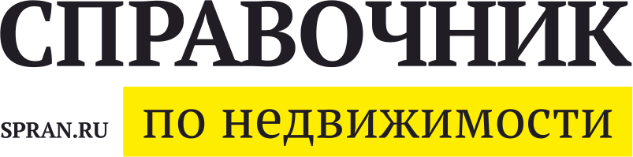   УСЛОВИЯ ПРОИЗВОДСТВА И РАЗМЕЩЕНИЯ РЕКЛАМЫ1. Условия размещения рекламы в журнале «Справочник по недвижимости»:1.1.Для размещения в журнале, информация об отдельных вариантах недвижимости (строчная информация) и блочная информация предоставляется до 15-00 четверга, предшествующего очередному выпуску журнала; блочная информация для размещения в premium-блоке предоставляется до 12-00 четверга, предшествующего очередному выпуску журнала.Строчная информация предоставляется Заказчиком Исполнителю посредством размещения в личном кабинете на сайте www.spran.ru. Блочная информация предоставляется в электронном виде в формате *.cdr – шрифты переведены в кривые на e-mail: info@spran.ru или на электронном носителе, либо путем устного согласования вида и объема размещаемой рекламной информации. Согласование макета блочной рекламы может производиться как путем подписания макета с рекламой, так и путем обмена электронными письмами.1.2.При просрочке Заказчиком своих обязательств по п.3.1.1 настоящего договора Исполнитель вправе опубликовать информацию Заказчика, но в таком случае Исполнитель не несет ответственности за ошибки, допущенные Исполнителем, либо по вине Исполнителя, в информации Заказчика при публикации.1.3.Исполнитель самостоятельно определяет содержание и объем журнала в целом, а также конкретное место расположения информации Заказчика по рубрикам журнала.1.4.Исполнитель вправе самостоятельно решать вопросы распространения журнала.1.5.Исполнитель имеет право приостановить размещение или не размещать информацию Заказчика в случае неисполнения или ненадлежащего исполнения условий настоящего договора Заказчиком.1.6. В обязанности Исполнителя входит доставка текущего номера журнала Заказчику, размещающему рекламу в данном номере журнала. Стоимость доставки журналов включена в расценки на размещение рекламно-информационных материалов.2. Условия размещения рекламы на Интернет-ресурсах Исполнителя:2.1.Для размещения на Интернет-ресурсах Исполнителя рекламная информация предоставляется за 4 рабочих дня до начала размещения. Заказчик обязан согласовать рекламу не позднее 2 дней до начала ее размещения на Интернет-ресурсах Исполнителя.2.2.Размещению подлежат исключительно рекламные материалы, соответствующие требованиям законодательства РФ, а также правилам (требованиям), предъявляемым Исполнителем. 2.3.В случае просрочки Заказчиком своих обязательств, предусмотренных п.3.2.1 настоящего договора Исполнитель вправе разместить рекламу Заказчика на Интернет-ресурсах, но в таком случае Исполнитель не несет ответственности за ошибки, допущенные Исполнителем, либо по вине Исполнителя, в рекламе Заказчика.2.4. Трансляция рекламной информации на сайте Исполнителя может осуществляться в ротации (не менее 30% от общего времени показов).ПОНЯТИЯ И ТЕРМИНЫ НАСТОЯЩЕГО ДОГОВОРАИнтернет-сайт – совокупность текстовой, графической и иной информации, доступной для пользователей сети Интернет посредством доменного имени – уникального электронного адреса, позволяющего осуществлять доступ к информации и программно-аппаратному комплексу;Интернет-ресурсы Исполнителя – интернет-сайт www.spran.ru;Журнал - журнал «Справочник по недвижимости», выходит 1 раз в 2 недели по понедельникам;Строчная реклама в журнале – подробная информация о конкретном объекте недвижимости. Строчная информация предназначена для подробного информирования потребителей, об определенном варианте недвижимости. При размещении строчной информации существуют обязательные для заполнения поля, без заполнения которых информация Заказчика в журнале не публикуется. Цифровое заполнение обязательно для следующих полей: адрес и тип объекта недвижимости, этажность объекта недвижимости, площади объекта недвижимости,  цена объекта недвижимости, контактный телефон лица, подавшего информацию. Для строящихся объектов обязательно указывается название жилого комплекса и дата сдачи объекта недвижимости, а в случае, если объект рекламируется с целью изучения спроса (не предназначен для продажи) – обязательно проставляется пометка «из. спроса»;Блочная реклама в журнале – рекламный и/или информационный макет, занимающие строго определенную площадь, содержащий графические и текстовые элементы. Блочная информация в журнале предназначена для размещения информации Заказчика об услугах, предоставляемых Заказчиком, вариантах недвижимости, операциями с которыми занимается Заказчик и для прочей информации Заказчика;Рекламная информация (реклама) – текстовая, графическая и иная информация о товарах, услугах и их производителях, размещаемая на сайте и/или в журнале в виде рекламных статей и новостей, баннеров, строчек, макетов, специальных предложений и т.п.